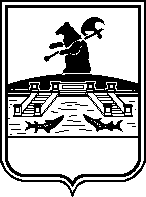 Администрация городского округа город РыбинскЯрославской областиПОСТАНОВЛЕНИЕот 14.12.2020			                                                                                 № 2894О внесении изменений в постановлениеАдминистрации городского округа город Рыбинск Ярославской областиот 19.11.2020 № 2660В связи с необходимостью устранения технической ошибки, в соответствии с муниципальной программой «Развитие градостроительной документации городского округа город Рыбинск», утверждённой постановлением Администрации городского округа город Рыбинск от 02.09.2019 № 2295, ПОСТАНОВЛЯЮ:Внести в постановление Администрации городского округа город Рыбинск Ярославской области от 19.11.2020 № 2660 «Об утверждении проекта планировки и проекта межевания территории» (далее – постановление) следующие изменения:В приложении 2 к постановлению:Изложить раздел 1 в следующей редакции: «1. Наименование, основные характеристики и назначение планируемых для размещения линейных объектов.Технико-экономические показатели.Наименование: «Проект планировки и проект межевания территории для проектирования и строительства газопровода по Полтининской улице», «Проект планировки и проект межевания территории для проектирование и строительство газопровода по Мелкой улице».Назначение: Установление границ зон планируемого размещения объекта капитального строительства1.2.   В разделе 1 приложения 4 к постановлению:1.2.1. Изложить абзац 3 в следующей редакции:«- Газопровод по Мелкой улице: площадью 0,4958 га и протяженностью –1062,5 метров, включает в себя земельный участок от д. 2 по Полтининской ул. до домов 26 и 33 по Мелкой ул. Трасса проектируемого газопровода проходит по землям муниципальной собственности.»;1.2.2. Изложить Таблицу 1 в следующей редакции: «Таблица 1Опубликовать настоящее постановление в газете «Рыбинские известия» и разместить на официальном сайте Администрации городского округа город Рыбинск Ярославской области.Контроль за исполнением настоящего постановления возложить на первого заместителя Главы Администрации. Глава городского округагород Рыбинск					                                                  Д.В. Добряков	Наименование показателейЕдин. изм.Всего 123Улица МелкаяУлица МелкаяУлица МелкаяДавление газопровода МПа(Р≤1.2 МПа) (Р≤0.03 МПа)Общая протяженность газопроводакм.1,0625Подземный газопровод низкого давлениям1030,0Подземный газопровод высокого давлениям32,5Охранная зона газопроводампо 2 м с каждой стороны газопроводаустановка ГРПШшт.1Охранная зона установки ГРПШмПо 10 м от границ установкиПлощадь под строительствокв.м4958,2Улица ПолтининскаяУлица ПолтининскаяУлица ПолтининскаяДавление газопровода МПа(Р≤0.03 МПа)Общая протяженность газопроводакм.0,245Охранная зона газопроводампо 2 м с каждой стороны газопроводаПлощадь под строительствокв.м1116,0».№Обозначение образуемого земельного участкаПлощадь, м2Способ образование земельного участка 1ЗУ 14958,2образование земельных участков из земель, находящихся в государственной собственности2ЗУ 21116,0образование земельных участков из земель, находящихся в государственной собственности».